Unsere Lieblingstiere und wirInformationen über das ProjektDie Projektrealisierung von verschiedenen Fächern.
Das Mitteilen seiner Interessen.
Die Wissenserweiterung über die Tiere.
Die Kommunikation mit den europäischen Partnern auf Deutsch.
Verbesserung der informatischen Kenntnisse. Ziele Die Fertigkeit des Lernens
Soziale und bürgerliche KompetenzenArbeitsprozess- Im September stellen sich die Schüler vor. Dann nennen sie ihre Lieblingstiere.
-Die Schüler werden thematische Interessengruppen eingeteilt, zum Beispiel Gruppe I : Hunde, Gruppe II Katzen ...
- Ebenfalls im Oktober: Die Gruppen werden von je einem zuständigen Lehrer beraten, schreiben per Email, der Lehrer berät sie bei der Arbeit: Wir schreiben uns etwa 2 Mal pro Monat
- die Schüler sollen Folgendes vorbereiten:
- allgemeine Informationen über die ausgewählten Tiere (im November)
- Nahrung und Pflege (im Dezember)
– wie die Tiere spielen und sich verhalten – (im Januar)
-Organisationen in unserem Land, die heimatlosen Tieren dieser Art helfen/diese Tiere schützen
- Zusammenfassung der Informationen auf Powerpoint, Bilder – im März/ April
- PräsentationenErwartete ErgebnisseDass die Schüler besser Deutsch schreiben können, Verständis für andere Kulturen bekommen und sich mehr in den Deutschstunden engagieren. Sie sollen ihre Lieblingstiere besser kannen lernen und so verantwortungsvoller mit ihnen umgehen können.Kristina Riebel Collège Jean Monnet, Dannemarie
Frankreich Guten Tag, ich bin Kristina RIEBEL, die Deutschlehrerin eurer französischen Partnerschüler! Ich bin in Deutschland aufgewachsen und ich habe nach dem Abitur in Frankreich studiert. Jetzt lebe ich schon lange in Frankreich, in der Stadt Straßburg, an der Grenze zu Deutschland. Diese Stadt wird die "Hauptstadt Europas" genannt, weil dort das europäische Parlament ist. Strassburg ist ziemlich weit weg von unserer Schule in Dannemarie (ihr könnt ja mal auf der Landkarte gucken!), und so fahre ich jeden morgen eineinhalb( = 1,5) Stunden mit dem Zug zu meinen Schülern. So kenne ich unsere Region, das Elsass, ziemlich gut.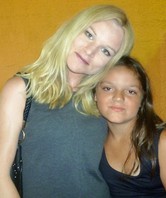 Franciszek Marcol  Zespół Szkolno -Przedszkolny w Zwonowicach, Zwonowice
Polen Hallo, ich bin der Schulleiter einer kleinen Schule in Polen. Ich unterrichte Deutsch. Unsere Schule ist sehr schön. Wir befinden uns seit 2005 im einen neuen Gebäude. Deutsch wird erst seit sechs Jahren unterrichtet, vorher wurde nur Englisch gelernt. Die Grundschule in Polen dauert 6 Jahren, aber ab 1. September 2017 soll 8 Jahren dauern. Darauf freuen wir uns auf! 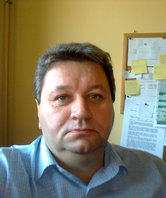 